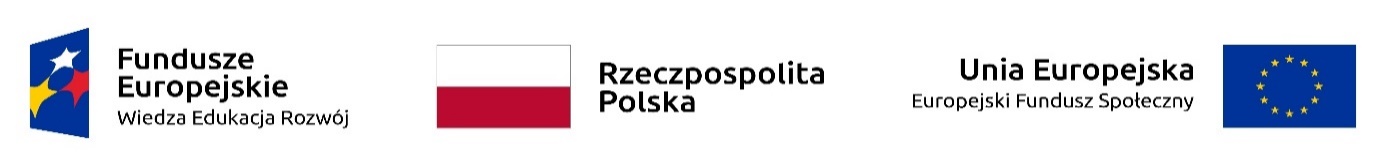 Załącznik nr 4 do zapytania ofertowego WZÓR UMOWYdla zadanie częściowe nr 1 dot. licencji  zawarta w ................, dnia ……………………………. pomiędzy :……………………………………………………………………………………………………..reprezentowaną  przez:1……………………………………………………………………………………………….2……………………………………………………………………………………………….zwaną dalej Zamawiającym,a…………………………………………………………...............................................................…………………………………………………………..............................................................…………………………………………………………..............................................................reprezentowaną  przez:1………………………………………………………………..2………………………………………………………………...zwaną dalej Wykonawcą.o następującej treści § 1Przedmiotem umowy jest:dostawa licencji do serwera VMware vSphere – 4 szt.  dostawy licencji do serwera VMware vCenter – 1 szt.dostawa licencji Support dla serwera VMware vSphere – 4 szt.  dostawy licencji Support dla serwera VMware vCenter – 1 szt.Szczegółowy opis przedmiotu zamówienia określono w załączniku nr 3 do zapytania ofertowego dla zadania częściowego nr 1. Wykonawca oświadcza, że licencje nie naruszają przepisów prawa, prawem chronionych dóbr osób trzecich ani też praw na dobrach niematerialnych, w szczególności praw autorskich, praw pokrewnych, praw z rejestracji wzorów przemysłowych oraz praw ochronnych na znaki towarowe. Wykonawca oświadcza, że wypełnienie umowy nie będzie prowadzić do wypełnienia przesłanek czynu nieuczciwej konkurencji, w szczególności nie naruszy tajemnicy przedsiębiorstwa osoby trzeciej. W razie powstania w trakcie wykonywania umowy lub po jej wykonaniu jakichkolwiek roszczeń osób trzecich Wykonawca ponosi odpowiedzialność za roszczenia osób trzecich 
z tytułu szkód wynikłych w związku z wykonaniem umowy przez Wykonawcę. § 2Zamawiający wymaga, aby Wykonawca zrealizował przedmiot umowy w zakresie: dostawy licencji do serwera VMware vSphere - w terminie do 14 dni od dnia zawarcia umowy; dostawy licencji do serwera VMware vCenter - w terminie do 14 dni od dnia zawarcia umowy; dostawa licencji Support dla serwera VMware vSphere   - w ciągu 3 lat od dnia dostarczenia certyfikatu potwierdzającego udzielnie licencji, o których mowa w pkt 1. dostawy licencji Support dla serwera VMware vCenter  w ciągu 3 lat od dnia dostarczenia certyfikatu potwierdzającego udzielnie licencji, o której mowa w pkt 2. 2. Dokumentem potwierdzającym odbiór przedmiotu umowy będzie protokół odbioru licencji podpisany przez obie strony.§ 3Wykonawca sprzedaje i dostarcza, niewyłączne i nieprzenoszalne, nieograniczone terytorialnie licencje potwierdzone stosownym certyfikatem na korzystanie z oprogramowania, o którym mowa w § 1 ust . 1. Prawo do korzystania z oprogramowania wymienionego w § 1 ust. 1 przez Zamawiającego na podstawie licencji jest udzielone na czas nieoznaczony, przy czym okres wypowiedzenia licencji wynosi 15 lat począwszy od końca roku kalendarzowego, w którym nastąpiło wypowiedzenie. Umowa obejmuje prawo do korzystania z licencji na następujących polach eksploatacji: wprowadzanie do pamięci komputerowej; użytkowanie zgodnie z dokumentacją i przeznaczeniem w szczególności w zakresie: projektowanie, przygotowanie i adaptacja zastosowań oprogramowania zgodnie 
z potrzebami Zamawiającego, dystrybucja zastosowań oprogramowania przez Zamawiającego oraz wymienianie we wszelkich materiałach informacyjnych lub promocyjnych, zbieranie danych, wprowadzanie danych, utrwalanie danych, przechowywanie danych, opracowywanie danych, zmienianie danych, usuwanie danych, odtwarzanie danych, przesyłanie danych, udostępnianie danych, publikowanie danych w Internecie lub innych mediach, duplikowanie wynikające z potrzeby zabezpieczenia ciągłości jego użytkowania, odtwarzanie z kopii zapasowych. 4. Wykonawca odpowiada za wady prawne przedmiotu umowy na zasadzie ryzyka. § 4 Zamawiający zapłaci Wykonawcy wynagrodzenie ryczałtowe, za zgodne z umową wykonanie przedmiotu umowy, zgodne ze złożoną ofertą, w wysokości brutto:   …..……… zł (słownie:………………....…….................………. złotych), VAT …..  %  …………… zł (słownie: ……………………..........………………….. złotych), netto  ………… zł (słownie: …………………………......................……………….. złotych). Ustalona w wyniku zapytania ofertowego z dnia …………….. wysokość wynagrodzenia za przedmiot umowy pozostaje niezmieniona do końca realizacji przedmiotu umowy. Wynagrodzenie obejmuje całkowitą należność, jaką Zamawiający zobowiązany jest zapłacić za przedmiot umowy, co obejmuje m.in. dokumentację niezbędną do prawidłowego użytkowania przedmiotu umowy.§ 5Należność Wykonawcy określona na podstawie wystawionej faktury VAT, zostanie przelana na konto Wykonawcy w terminie do 30 dni od daty dostarczenia faktury VAT, po wykonaniu zamówienia o którym mowa w § 1 ust.1 pkt 1 i 2., potwierdzonego protokołem odbioru, o którym mowa w §2 umowy.Zamawiający zastrzega sobie możliwość wypłaty wynagrodzenia w terminie późniejszym niż wynikający z zapisów ust. 1 w przypadku opóźnień w przekazaniu środków finansowych lub weryfikacji przez Instytucję Pośredniczącą przedkładanych przez Zamawiającego wniosków 
o płatność, ale nie dłuższym niż 7 dni od przekazania środków przez Instytucję Pośredniczącą.Miejscem spełnienia świadczenia przez Zamawiającego jest Bank Zamawiającego.§ 6Wykonawca wystawi fakturę VAT zgodnie z obowiązującymi w tym zakresie przepisami.§ 7Wykonawca zobowiązuje się w czasie obowiązywania niniejszej umowy, a także po jej wygaśnięciu lub rozwiązaniu, do traktowania jako poufnych wszelkich informacji, które zostaną mu udostępnione lub przekazane przez Zamawiającego w związku z wykonaniem niniejszej umowy, nie udostępniania ich w jakikolwiek sposób osobom trzecim bez pisemnej zgody Zamawiającego 
i wykorzystania ich tylko do celów niezbędnych do realizacji umowy. Wykonawca zobowiąże pisemnie swoich pracowników i pracowników podwykonawców wyznaczonych do realizacji przedmiotu umowy do zachowania tajemnicy odnośnie wszystkich informacji pozyskanych w związku z realizacją przedmiotu niniejszej umowy. W razie naruszenia obowiązku dotyczącego zachowania poufności przez Wykonawcę, Zamawiający uprawniony jest do dochodzenia odszkodowania z tytułu poniesionej szkody na zasadach ogólnych. § 8Strony postanawiają, że Zamawiającemu przysługuje prawo odstąpienia od umowy w całości lub 
w części w przypadku, gdy: złożony został wniosek o ogłoszenie upadłości Wykonawcy lub wszczęte zostanie postepowanie likwidacyjne Wykonawcy, zostanie wydany nakaz zajęcia majątku Wykonawcy, wykonuje umowę z naruszeniem jej postanowień lub wykonania jej w sposób sprzeczny 
z ofertą. Prawo odstąpienia od umowy Zamawiający może wykonać w terminie 15 dni od zaistnienia okoliczności, wskazanych w umowie, stanowiących podstawę do odstąpienia od umowy. .§ 91. Obowiązkową formę odszkodowania stanowią kary umowne, które będą naliczane w następujących wypadkach i wysokościach:za zwłokę w dostarczeniu przedmiotu umowy w terminie określonym w § 2, Wykonawca  zapłaci Zamawiającemu karę umowną w wysokości 0,2 %  wynagrodzenia umownego za każdy dzień zwłoki,za odstąpienie od umowy z przyczyn zależnych od Wykonawcy, Wykonawca płaci Zamawiającemu karę umowną w wysokości 10 % wynagrodzenia umownego,2. Strony zastrzegają sobie prawo do odszkodowania uzupełniającego przenoszącego wysokość kar umownych do wysokości rzeczywiście poniesionej szkody§ 101. Wszelkie oświadczenia Stron umowy będą składane na piśmie pod rygorem nieważności listem poleconym lub za potwierdzeniem ich złożenia.2. Ewentualna nieważność jednego lub kilku postanowień niniejszej umowy nie wpływa na ważność umowy w całości. W takim przypadku Strony zastępują nieważne postanowienie postanowieniem zgodnym z celem i innymi postanowieniami umowy.3. Strony przewidują możliwość wprowadzenia następujących zmian do umowy, w okolicznościach określonych poniżej:a) zmiana terminu  umowy - w przypadku : niedotrzymania pierwotnego terminu realizacji umowy wynika z napotkania przez Wykonawcę lub Zamawiającego okoliczności niemożliwych do przewidzenia 
i niezależnych od nich, np. wystąpienia zjawisk związanych z działaniem siły wyższej (klęska żywiołowa, niepokoje społeczne, działania militarne itp., wstrzymanie dostaw przez producenta w związku z pandemią). niedotrzymanie pierwotnego terminu realizacji umowy jest konsekwencją opóźnienia przez Zamawiającego w realizacji prac koniecznych do prawidłowego odbioru  (przyjęcia)  przedmiotu umowy.W przypadku wystąpienia powyższych okoliczności, w zakresie mającym wpływ na przebieg realizacji zamówienia, termin wykonania umowy może ulec odpowiedniemu przedłużeniu o czas niezbędny do zakończenia wykonania przedmiotu umowy w sposób należyty.b) zmiana terminu płatności- w przypadku: ograniczenia finansowego po stronie Zamawiającego, z przyczyn od niego niezależnych,c) zmiana w sposobie realizacji zamówienia polegająca na: zmianie osób, podwykonawców, partnerów konsorcjum i  innych podmiotów  współpracujących  przy realizacji zamówienia pod warunkiem, że ich uprawnienia, potencjał  ekonomiczny, wykonawczy  i doświadczenie nie są gorsze od tych, jakie posiadają podmioty zamieniane. Zmiany te mogą nastąpić z przyczyn organizacyjnych. d) zmiana wynagrodzenia: zmiana urzędowej stawki podatku VAT,w przypadku, gdy organ nadzorujący placówkę oświatową, nie wyda zaświadczenia potwierdzającego prawo do zastosowania stawki VAT 0%, Zamawiający może żądać od Wykonawcy wystawienia faktury z 23% stawka podatku VAT.4. Wystąpienie którejkolwiek z wymienionych pkt. 3 okoliczności nie stanowi bezwzględnego zobowiązania Zamawiającego do dokonania takich zmian, ani nie może stanowić podstawy roszczeń Wykonawcy do ich dokonania.5. Wszelkie zmiany umowy wymagają formy pisemnej i podpisów upoważnionych przedstawicieli stron.§ 12Ewentualne sporne sprawy dotyczące umowy będą rozpatrywane przez sąd właściwy dla siedziby Zamawiającego.§ 13W sprawach nieuregulowanych umową będą miały zastosowanie przepisy Kodeksu Cywilnego.§ 14Umowę sporządzono w dwóch jednobrzmiących egzemplarzach, po jednym dla każdej ze stron.…..……………..							……………..……..ZAMAWIAJĄCY							WYKONAWCAWzórPROTOKÓŁ KOŃCOWY ODBIORU DOSTAWYsporządzony w dniu ……………………………..w sprawie odbioru przedmiotu umowy nr …………………z dnia ……..  dotyczącej …………….. określonej w zapytaniu ofertowym z dnia ……. dla zadania częściowego nr 1m w ramach realizacji projektu „Poprawa warunków funkcjonowania Podkarpackiej Szkoły Wyższej im. bł. ks Władysława Finsysza w Jaśle poprzez podniesienie dostępności uczelnianych e-usług” realizowanego ze środków Europejskiego Funduszu Rozwoju Regionalnego w ramach Regionalnego Programu Operacyjnyego Województwa Podkarpackiego na lata 2014-2020. Dostawa realizowana była przez: ……………………………………..Przedstawiciel Zamawiającego (imię i nazwisko) ………………………………………………Przedstawiciel Wykonawcy (imię i nazwisko) ……………………………………………….Ustalenia dotyczące odbioru:Na podstawie przedstawionych dokumentów po przeprowadzeniu dokładnej kontroli, sprawdzeniu działania wszelkich urządzeń, ustalono, że:Dostawa została wykonana w terminie zgodnym z umową tj. dnia ……… r.Dostawa została wykonane zgodnie z dokumentacją, wymogami technicznymi. Zakres dostawy jest zgodny z zakresem umowy z dnia ……………Jakość dostawy nie budzi zastrzeżeń.Wnioskuję o dokonanie zapłaty za wykonanie dostawy. Na tym protokół zakończono i podpisano:…………………………………Przedstawiciel Zamawiającego………………………………Wykonawca